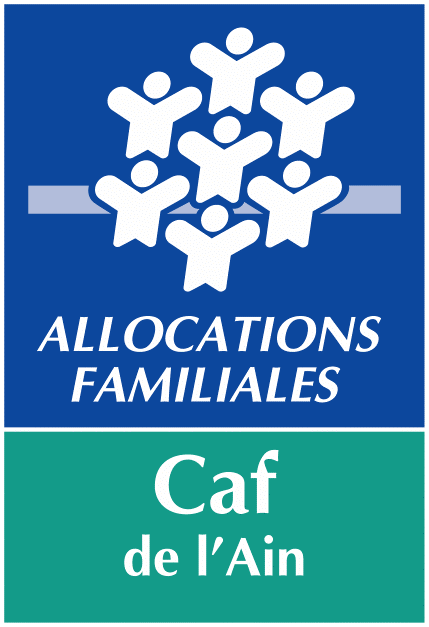 ASSOCIATIONSATTESTATION SUR L’HONNEUR DE NON-CHANGEMENT DE SITUATIONAnnée 2024A compléter si votre demande concerne un renouvellement.Je, soussigné(e) (nom et prénom) :  	Président(e) de l’Association : 	Sise à : 	Déclare qu’il n’y a pas eu de modifications au niveau des données du gestionnaire concernant : (Cocher les cases)Attention : Si les pièces ci-dessous ont fait l’objet d’une modification, merci de joindre les pièces concernées                        L’existence légale : Numéro SIREN / SIRET		 Le récépissé de déclaration en Préfecture		 Les Statuts datés et signés                         Le destinataire du paiement : Relevé d’Identité Bancaire	Fait, le	à		                                                           	Signature et cachet :